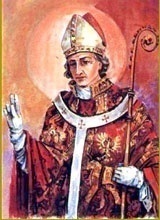 INTENCJE   MSZY   ŚWIĘTYCH17.02. – 23.02.2020INTENCJE   MSZY   ŚWIĘTYCH17.02. – 23.02.2020INTENCJE   MSZY   ŚWIĘTYCH17.02. – 23.02.2020PONIEDZIAŁEK17.02.2020PONIEDZIAŁEK17.02.20207.00+ Marka Sikorę   /pogrz./+ Marka Sikorę   /pogrz./PONIEDZIAŁEK17.02.2020PONIEDZIAŁEK17.02.202018.00+ Marka Miklusiaka+ Marka MiklusiakaWTOREK18.02.WTOREK18.02.7.00+ Kazimierza Trzop   /pogrz./+ Kazimierza Trzop   /pogrz./WTOREK18.02.WTOREK18.02.18.00+ Franciszkę Semik+ Franciszkę SemikŚRODA 19.02.ŚRODA 19.02.7.00+ Władysława  Głuca  /pogrz./+ Władysława  Głuca  /pogrz./ŚRODA 19.02.ŚRODA 19.02.18.00+ Józefę Piotra Stanisława Świerkosz+ Józefę Piotra Stanisława Świerkosz CZWARTEK20.02. CZWARTEK20.02.7.00+ Stanisława Rusina   /pogrz./+ Stanisława Rusina   /pogrz./ CZWARTEK20.02. CZWARTEK20.02.18.00+ Leonę Wątroba+ Leonę WątrobaPIĄTEK21.02.PIĄTEK21.02.7.00+ Bronisławę Leśniak 4 r. śm.+ Bronisławę Leśniak 4 r. śm.PIĄTEK21.02.PIĄTEK21.02.18.00O szczęśliwe rozwiązanie dla MałgorzatyO szczęśliwe rozwiązanie dla MałgorzatySOBOTA22.02.SOBOTA22.02.7.00+ Lidię Iwaniak 3 r. śm.+ Lidię Iwaniak 3 r. śm.SOBOTA22.02.SOBOTA22.02.18.00+ Martę i Józefa Palecznych+ Martę i Józefa Palecznych7  NIEDZIELA  ZWYKŁA23.02.20207  NIEDZIELA  ZWYKŁA23.02.20207.30Dziękcz. – błag. w 60 r. ślubu Tadeusza i Ireny JózefiakDziękcz. – błag. w 60 r. ślubu Tadeusza i Ireny Józefiak7  NIEDZIELA  ZWYKŁA23.02.20207  NIEDZIELA  ZWYKŁA23.02.20209.30ZA PARAFIANZA PARAFIAN7  NIEDZIELA  ZWYKŁA23.02.20207  NIEDZIELA  ZWYKŁA23.02.202011.00+ Józefa Słapę 2 r. śm.+ Józefa Słapę 2 r. śm.7  NIEDZIELA  ZWYKŁA23.02.20207  NIEDZIELA  ZWYKŁA23.02.202016.00+ Władysława Piecha 5 r. śm.+ Władysława Piecha 5 r. śm.